Roll the dice twice to select a square.Write a sentence in your book using the word/image to show you understand its meaning.Challenge: Can you think of a synonym (word similar in meaning) for the square you’ve landed on?1234561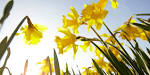 valegay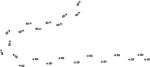 wealthlake2continuousbay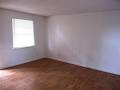 tossingglee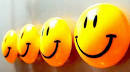 3margin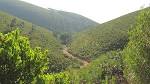 wander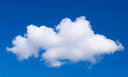 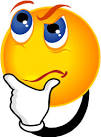 Milky Way4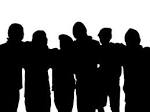 cloud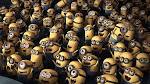 sprightlybreeze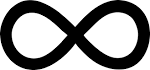 5jocund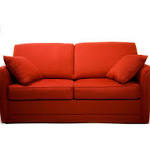 companycouch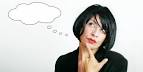 lake6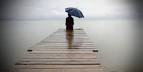 o’ervacant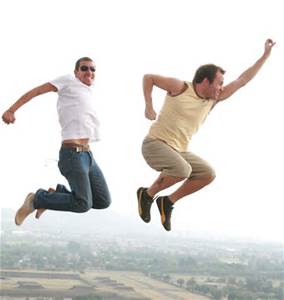 gaze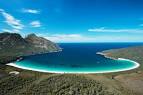 